COUNTY OF ALAMEDAADDENDUM No. 2toRFQ No. 901939forCORONAVIRUS AID, RELIEF AND ECONOMIC SECURITY (CARES) ACT FUNDING EMERGENCYSpecification Clarification/ModificationAlameda County is committed to reducing environmental impacts across our entire supply chain. 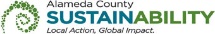 If printing this document, please print only what you need, print double-sided, and use recycled-content paper.The following Sections have been modified or revised as shown below.  Changes made to the original RFP document are in bold print and highlighted, and deletions made have a strike through.Page 4 of the RFQ, Section B (BACKGROUND), is revised as follows:  In response to the COVID-19 crisis, Congress has approved H.R. 748 (The Coronavirus Aid, Relief, and Economic Security (CARES) Act) which allocated $50 million in funds at the national level for State Aging and Disability Resource Centers. The Administration for Community Living is allocating this emergency funding to states based on the number of individuals in the state who are age 60 and older (based on 2018 Census data) and individuals of all ages with disabilities (based on 2017 American Community Survey data).  Alameda County’s allocation is estimated to be $3,100,651.An additional $26,700,000 of Alameda County’s CARES funding has been allocated for general emergency food delivery to all County residents impacted by the COVID-19 crisis to enable compliance with the public health orders. Services for emergency food services being solicited through this RFQ may also be eligible to be funded by this CARES Act allocation, for example the  Nutrition Services Program and  Supportive Services: Homemaker.This RFQ Addendum has been electronically issued to potential bidders via e-mail.  E-mail addresses used are those in the County’s Small Local Emerging Business (SLEB) Vendor Database or from other sources.  If you have registered or are certified as a SLEB, please ensure that the complete and accurate e-mail address is noted and kept updated in the SLEB Vendor Database.  This RFQ Addendum will also be posted on the GSA Contracting Opportunities website located at http://www.acgov.org/gsa/purchasing/bid_content/ContractOpportunities.jsp.